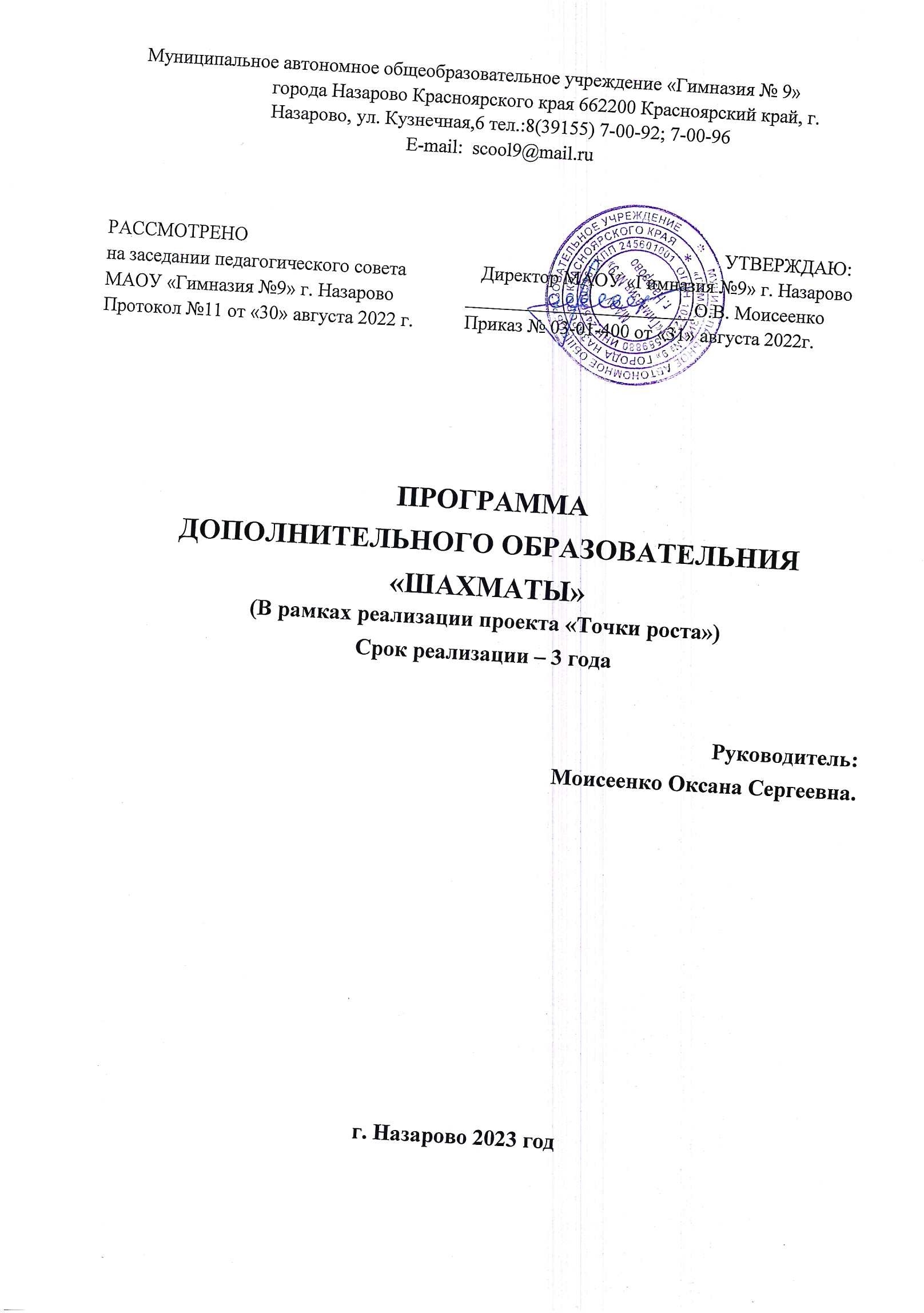 КОМПЛЕКС ОСНОВНЫХ ХАРАКТЕРИСТИК ДОПОЛНИТЕЛЬНОЙ ОБЩЕОБРАЗОВАТЕЛЬНОЙ ОБЩЕРАЗВИВАЮЩЕЙ ПРОГРАММЫ 1. Пояснительная записка Программа составлена на основе методических рекомендаций и пособий: дополнительной общеразвивающей программы технической направленности «Научим робота думать!», реализуемой в МБУДО  «Кировский Центр информационных 	технологий» 	(автор 	Тимофеев 	А.А.), 	и 	является модифицированной.   Данная программа составлена в соответствии с нормативно-правовыми документами, регламентирующими задачи, содержание и формы организации педагогического процесса в дополнительном образовании: Федеральный Закон от 29.12.2012 № 273-ФЗ (ред. от 31.07.2020) "Об образовании в Российской Федерации" (с изм. и доп., вступ. в силу с 01.08.2020); Стратегия развития воспитания в Российской Федерации до 2025 года, утвержденная распоряжением Правительства РФ от 29.05.2015 г. № 996-р.; Концепция развития дополнительного образования детей до 2020 (Распоряжение Правительства РФ от 24.04.2015 г. № 729-р); Приказ Министерства просвещения Российской Федерации от 30.09.2020 г. №533 «О внесении изменений в порядок организации и осуществления образовательной деятельности по дополнительным общеобразовательным программам, утвержденный приказом министерства просвещения российской федерации от 09.11.2018 г. №196»; Приказ Министерства просвещения Российской Федерации от 03.09.2019 г. № 467 «Об утверждении Целевой модели развития региональных систем дополнительного образования детей»; Приказ Министерства просвещения Российской Федерации от 09.11.2018 г. № 196 «Об утверждении Порядка организации и осуществления образовательной деятельности по дополнительным общеобразовательным программам»; Приказ Министерства образования и науки Российской Федерации от 09.01.2014 г. №2 «Об утверждении Порядка применения организациями, осуществляющими образовательную деятельность, электронного обучения, дистанционных образовательных технологий при реализации образовательных программ»; Письмо Минобрнауки России от 29.03.2016 г. № ВК-641/09 «Методические рекомендации по реализации адаптированных дополнительных общеобразовательных программ, способствующих социально-психологической реабилитации, профессиональному самоопределению  детей с ограниченными возможностями здоровья, включая детей-инвалидов, с учетом их особых образовательных потребностей»; Письмо Министерства образования и науки РФ от 18.11.2015 г. № 09-3242 «О направлении методических рекомендаций по проектированию дополнительных общеразвивающих программ (включая разноуровневые программы) разработанные Минобрнауки России совместно с ГАОУ ВО «Московский государственный педагогический университет», ФГАУ «Федеральный институт развития образования», АНО ДПО «Открытое образование»; Письмо Министерства образования и науки Российской Федерации от 28.08.2015 г. № АК-2563/05 «О методических рекомендациях по организации образовательной деятельности с использованием сетевых форм реализации образовательных программ»; Постановление Главного государственного санитарного врача РФ от 28.09.2020 г. № 28 «Об утверждении СанПиН 2.4.3648-20 «Санитарноэпидемиологические требования к организациям воспитания и обучения, отдыха и оздоровления детей и молодежи». ПОЯСНИТЕЛЬНАЯ ЗАПИСКА 1. Направленность дополнительной образовательной программы Так как формирование разносторонне развитой личности - сложная задача, преподавание шахмат через структуру и содержание способно придать воспитанию и обучению активный целенаправленный характер. Система шахматных занятий в системе общеобразовательной школы, выявляя и развивая индивидуальные способности, формируя прогрессивную направленность личности, способствует общему развитию и воспитанию школьника. 2.Новизна, актуальность, педагогическая целесообразность. Работа с детьми по данной программе наряду с теоретическими и практическими занятиями в группах, проходит и индивидуально для лучшего усвоения материала. Занятия многообразны по своей форме – помимо лекций, бесед, игровых занятий и выполнения упражнений по пройденной теме, это и сеансы одновременной игры с руководителем, и конкурсы по решению задач, этюдов, турниры, игры с гандикапом, игры различного типа на шахматную тематику, учащиеся готовят доклады по истории шахмат, проводятся анализы сыгранных на ответственных турнирах партий. Кружок «Шахматы» спортивно-технической направленности. 3.Цели и задачи программы : Организация полноценного досуга учащихся через обучение игре в шахматы. Достигаются указанные цели через решение следующих задач: Обучающие:  4.Отличительная особенность программы. СОДЕРЖАНИЕ ПРОГРАММЫ ПЕРВОГО ГОДА ОБУЧЕНИЯ СОДЕРЖАНИЕ ПРОГРАММЫ 2 ГОДА ОБУЧЕНИЯ СОДЕРЖАНИЕ ПРОГРАММЫ ТРЕТЬЕГО ГОДА ОБУЧЕНИЯ Возраст детей, участвующий в реализации данной программы. Программа рассчитана на учащихся 6-7 классов. Сроки реализации программы; Данная программа рассчитана на 3 года обучения. В кружке занимаются дети среднего школьного возраста. В кружок принимаются все желающие заниматься. На первых занятиях проходит начальная диагностика знаний, умений и навыков по шахматной игре. В группе совершенствования второго года обучения занимаются ребята, знающие основы тактики и стратегии игры, владеющие фундаментальными знаниями по теории игры в дебюте, миттельшпиле и эндшпиле, а также имеющие некоторый игровой опыт.  В группе совершенствования третьего года обучения занимаются учащиеся, уверенно владеющие тактическими приемами, умеющие выстраивать стратегические планы, знающие основные дебюты, имеющие опыт выступления в соревнованиях разного уровня. 7.Формы и режим занятий. Теоретическая работа с детьми проводится в форме лекций, диспутов, бесед, анализируются сыгранные ребятами партии, а также разбираются партии известных шахматистов, ребята готовят доклады по истории шахмат. Практические занятия также разнообразны по своей форме – это и сеансы одновременной игры с руководителем, и конкурсы по решению задач, этюдов, и игровые занятия, турниры, игры с гандикапом, игры различного типа на шахматную тематику. Индивидуальные занятия проводятся для детей, у которых возникают трудности с усвоением программы, а так же для тех воспитанников, которые способны на изучение материала быстрее и глубже остальных. Места занятий оборудование  Для реализации программы используются следующие средства:  Комплекты шахматных фигур с досками – 15 шт. Доска демонстрационная самодельная с комплектом фигур на магнитах – 1шт. Часы шахматные – 2 шт. Раздаточный материал с упражнениями по изучаемому материалу. 8.Ожидаемые результаты. В течение всего учебного года идет непрерывный контроль усвоения знаний учащимися посредством следующих методов проверки: Шахматные турниры. Доклады. Сеансы одновременной игры. Беседы с фронтальным опросом. Конкурсы по решению шахматных задач. Для раскрытия уровня знаний, умений и навыков, приобретенных учащимися в течение всего учебного года, проводится своего рода зачет, который включает в себя: вопросы по теории и истории шахмат, игру с руководителем кружка, соревнование, в котором участвуют все занимающиеся. 9. Формы подведения итогов реализации программы Данные по уровню усвоения программы воспитанниками заносятся в таблицу, где основными критериями диагностики являются: знание истории шахмат и правил проведения соревнований, владение тактическими приемами и умение комбинировать, умение строить стратегические планы, знание основных принципов разыгрывания дебюта и эндшпиля, умение анализировать позиции, участие в мероприятиях, умение работать самостоятельно, соблюдение правил этикета. ОЖИДАЕМЫЙ РЕЗУЛЬТАТ В конце первого года обучения учащийся: имеет представление об истории и происхождении шахмат,  o знает правила игры и турнирного поведения,  знает основы тактики и стратегии, активно применяет в своей игре тактические приемы, владеет фундаментальными знаниями по разыгрыванию дебюта и эндшпиля,  o умеет применять полученные теоретические знания на практике, o умеет записывать партии, o с удовольствием играет в шахматы, o видит и осознает свои ошибки, o знает нормы этикета при игре в шахматы. В конце второго года обучения учащийся: знает историю мировых и русских (советских) шахмат, имена чемпионов мира,  o имеет представление об организации шахматных соревнований,  o уверенно владеет тактическими приемами, старается их сочетать, o умеет строить и старается реализовывать свои стратегические планы, o знает, как разыгрываются основные дебюты и окончания, с удовольствием играет в шахматы, участвует в соревнованиях, различных мероприятиях, стремится узнавать новое, знает и старается выполнять правила этикета при игре в шахматы, o осознает свои ошибки, видит ошибки соперника, может самостоятельно оценить позицию – преимущества и недостатки у каждой из сторон, возможные варианты развития событий, для выигрыша партии не стремится к излишнему перевесу в качестве, o  играет, как минимум, на уровне третьего спортивного разряда. В конце третьего года обучения учащийся: знает историю мировых и отечественных шахмат, имена чемпионов мира и претендентов на шахматную корону, современных шахматистов  разбирается в системах проведения шахматных соревнований, правилах судейства.  o самостоятельно следит за проходящими в настоящее время российскими и международными шахматными турнирами, уверенно владеет тактическими приемами, грамотно их комбинирует, o умеет строить и реализовывать стратегические планы, читает планы противника, o знает, как разыгрываются основные дебюты и окончания, имеет в своем арсенале несколько наиболее проработанных дебютов, участвует в проводимых мероприятиях не только как участник, но и как организатор, проявляет инициативу, помогает начинающим, занимается самостоятельно, следует правилам этикета без напоминаний, не боится признать свое поражение, o осознает свои и чужие ошибки, ищет их причину, старается использовать ошибки соперника, самостоятельно грамотно анализирует позиции, четко направляет тактические приемы на реализацию стратегических планов, для выигрыша партии не стремится к излишнему перевесу в качестве, понимает и ценит красоту шахматных комбинаций, играет, как минимум, на уровне третьего спортивного разряда. III.   Учебно - тематическое планирование. Тематическое планирование кружка «Шахматы», составлено на основе программы «Шахматы», автор Сухин И. Г., г. Москва «Просвещение», 2001 год. Допущено Министерством образования и науки Российской Федерации Количество часов: всего   68    часов; в неделю  2 часа    Учебно-тематический план 1-го года обучения: Учебно-тематический план 2-го года обучения: Тематическое планирование кружка «Шахматы», составлено на основе программы «Шахматы», автор Сухин И. Г., г. Москва «Просвещение», 2001 год. Допущено Министерством образования и науки Российской Федерации Количество часов: всего   68  часов; в неделю   2 часа    Учебно-тематический план 3-го года обучения: Тематическое планирование кружка «Шахматы», составлено на основе программы «Шахматы», автор Сухин И. Г., г. Москва «Просвещение», 2001 год. Допущено Министерством образования и науки Российской Федерации Количество часов: всего   68    часов; в неделю  2 часа    5.Список литературы: МЕТОДИЧЕСКАЯ ЛИТЕРАТУРА Гик Е.А. Беседы о шахматах. - М., 1985 Костьев А.Н. Учителю о шахматах. – М., 1986 Пожарский В.Н. Шахматный учебник. – Рязань, 1994 Журнал «64» - М., 1983-2004 Костьев А.Н. Шахматный кружок в школе и пионерском лагере – М., 1980  Принципы шахматной игры: учебное пособие./ Шакуров М.Ф. – Казань: Мастер Лайн,2000 ПРЕДМЕТНАЯ ЛИТЕРАТУРА Таль М.Н., Дамский Я.В. Атака. – М., 1997 Туров Б.И. Жемчужины шахматного творчества – М., 1981 Спутник шахматиста: Справочник/В.П.Елесин, Б.М.Волков, А.И.Крюков. – М.:Воениздат,1992 Гик Е.Я. Компьютерные шахматы: Сборник. – М.: Агентство «ФАИР»,1997 Гродзенский С.Я. Шахматы в жизни ученых. – М.:Наука,1983 Линдер И.М., Шахматы на Руси. – М.:Наука,1975 Воспитывающие: Развивающие: познакомить с историей шахмат, дать учащимся теоретические знания по шахматной игре и рассказать о правилах проведения соревнований и правилах турнирного поведения. привить любовь и интерес к шахматам и учению в целом, научить анализировать свои и чужие ошибки, учиться на них, выбирать из множества решений единственно правильное, планировать свою деятельность, работать самостоятельно,  научить уважать соперника,  развить логическое мышление, память, внимание, усидчивость и другие положительные качества личности, ввести в мир логической красоты и образного мышления, расширить представления об окружающем мире. 1. Организационное занятие. Знакомство с детьми. Постановка задач на год. Правила техники безопасности. 2. Шахматы – спорт, наука, искусство. Краткая история шахмат. Различные системы проведения шахматных соревнований. 3. Правила игры. Правила турнирного поведения. Правило «тронул-ходи».  4. Первоначальные понятия. Запись партий. Мат, ничья. Относительная ценность фигур. Практические занятия: упражнения на запоминание правил шахматной нотации, игры с ограниченным набором фигур, простейшие этюды. 5. Тактика игры. Понятие о тактике и комбинации. Основные тактические приемы. Практические занятия: разбор специально подобранных позиций, решение тематических этюдов. 6. Стратегия игры. Определение стратегии. Целесообразное развитие фигур, выбор плана, централизация. Практические занятия: разбор и разыгрывание с партнером специально подобранных позиций. 7. Эндшпиль. Простейшие окончания. Определение эндшпиля. Роль короля в эндшпиле. Правило квадрата. Мат различными фигурами. Практические занятия: разбор и разыгрывание с партнером специально подобранных позиций, решение задач. 8. Дебют. Определение дебюта. Задачи дебюта и принципы его разыгрывания. Практические занятия: разбор специально подобранных позиций и учебных партий, анализ наиболее часто повторяющихся ошибок. 9. Конкурсы решения задач, этюдов. Понятие о позиции. Правила проведения конкурсов решений. Решение конкурсных позиций и определение победителя конкурса. 10. Сеансы одновременной игры. Проведение руководителем кружка сеансов одновременной игры с последующим разбором партий с кружковцами. 11. Соревнования. 12. Итоговое занятие. Подведение итогов года. Планы на следующий год. 1. Вводное занятие. Постановка задач на год. Правила техники безопасности. 2. Шахматы – спорт, наука, искусство. Краткая история шахмат. Классификационная система. Русские и советские шахматисты. Различные системы проведения шахматных соревнований. 3. Тактика игры. Атака короля противника. Понятие темпа. Контрудары. Тактические возможности позиций. Практические занятия: разбор специально подобранных позиций, решение тематических этюдов.  4. Стратегия игры. Принципы разыгрывания середины партии. Централизация. Центр и фланги. Открытые и полуоткрытые линии. Практические занятия: разбор и разыгрывание с партнером специально подобранных позиций. 5. Эндшпиль. Пешечный эндшпиль. Цугцванг. Легкофигурный эндшпиль. Ладейные окончания. Атака в эндшпиле. Практические занятия: разбор и разыгрывание с партнером специально подобранных позиций, решение задач. 6. Дебют. План в дебюте. Дебютные принципы. Гамбиты. Основные идеи некоторых начал. Практические занятия: разбор специально подобранных позиций и учебных партий, анализ наиболее часто повторяющихся ошибок. 7. Миттельшпиль. Основные идеи миттельшпиля. Форсированный переход в эндшпиль. Практические занятия: разбор и разыгрывание с партнером специально подобранных позиций. 8. Конкурсы решения задач, этюдов. Решение конкурсных позиций и определение победителя конкурса. 9. Сеансы одновременной игры. Проведение руководителем кружка сеансов одновременной игры (в том числе тематических) с последующим разбором партий с кружковцами. 10. Соревнования  11. Итоговое занятие. Подведение итогов года. Планы на следующий год. 1. Вводное занятие. Постановка задач на год. Правила техники безопасности. 2. Шахматы – спорт, наука, искусство. Краткая история шахмат. Проникновение шахмат в Европу и Россию. Претенденты на шахматную корону. ФИДЕ. Сильнейшие шахматисты современности. Основы судейства. 3. Тактика игры. Сквозное действие фигур. Слабые поля. Захват пункта. Далеко продвинутая пешка. Перегрузка фигур. Уничтожение опасных фигур. Разрушение пешечного прикрытия. Атака при разносторонних и односторонних рокировках. Атака на нерокированного короля. Комбинирование приемов. Практические занятия: разбор специально подобранных позиций, решение тематических этюдов. 4. Стратегия игры. Мобилизация сил. Центр. Расположение пешек – основа позиции. Взаимодействие сил. Борьба за линии и поля. Ограничение подвижности сил противника и активизация собственных фигур. Практические занятия: разбор и разыгрывание с партнером специально подобранных позиций. 5. Эндшпиль. Фигура против пешки. Позиционная ничья. Борьба фигур в эндшпиле. Особенности каждой фигуры в эндшпиле. Практические занятия: разбор и разыгрывание с партнером специально подобранных позиций, решение задач. 6. Дебют. Развитие фигур и борьба за центр в наиболее популярных дебютах. Выбор дебютного репертуара. Разбор специально подобранных позиций и учебных партий, анализ партий известных шахматистов. 7. Конкурсы решения задач, этюдов. Решение конкурсных позиций и определение победителя конкурса. 8. Сеансы одновременной игры. Проведение руководителем кружка сеансов одновременной игры (в том числе тематических) с последующим разбором партий с кружковцами. 10. Итоговое занятие. Подведение итогов года. Обзор выполнения поставленных задач. № Тема Количество часов Количество часов Дата проведения Дата проведения № Тема Теория Практика По плану По факту 1. Организационное занятие. 1 - 2. Шахматы – спорт, наука, искусство.. 2 3. Правила игры. 1 4. Первоначальные понятия 2 5. Тактика игры. 2 6. Стратегия игры. 2 7. Эндшпиль. 4 8. Дебют. - 4 9. Сквозное действие фигур. Слабые поля. - 4 10. . Захват пункта. Далеко продвинутая пешка. - 4 11. Перегрузка фигур. Уничтожение опасных фигур. - 4 12. Разрушение пешечного прикрытия. - 4 13. Атака при разносторонних и односторонних рокировках. - 4 14. Атака на нерокированного короля. - 4 15. Комбинирование приемов. - 4 16. Конкурсы решения задач, этюдов. 4 17. Сеансы одновременной игры. - 6 18. Конкурсы решения задач, этюдов - 9 Резерв: 3 Всего  13 55 № Тема Количество часов Количество часов Дата проведения Дата проведения № Тема Теория Практика По плану По факту 1. Вводное  занятие. 1 - 2. Шахматы – спорт, наука, искусство.. 1 - 3. Тактика  игры.  1 2 4. Атака короля противника. Понятие темпа. 1 2 5. Контрудары. Тактические возможности позиций. 1 2 6. Практические занятия: разбор специально подобранных позиций, решение тематических этюдов. - 2 7. Стратегия игры 1 2 8.  Принципы разыгрывания середины партии.  1 2 9. Централизация. Центр и фланги. Открытые и полуоткрытые линии. 1 2 10. Практические занятия: разбор и разыгрывание с партнером специально подобранных позиций. 1 2 11. Эндшпиль. 1 2 12. Пешечный эндшпиль.  - 2 13. Цугцванг. Легкофигурный эндшпиль. - 2 14. Ладейные окончания. Атака в эндшпиле. - 2 15. Практические занятия: разбор и разыгрывание с партнером специально подобранных позиций, решение задач. - 2 16. Дебют. План в дебюте.  1 2 17. Дебютные принципы. Гамбиты. - 2 18. Основные идеи некоторых начал. 1 - 19. Практические занятия: разбор специально подобранных позиций и учебных партий, анализ наиболее часто повторяющихся ошибок. - 1 20. Миттельшпиль . 1 2 21.  Основные идеи миттельшпиля.  - 2 22. Форсированный переход в эндшпиль. - 2 23 Практические занятия: разбор и разыгрывание с партнером специально подобранных позиций. - 2 24. Конкурсы решения задач, этюдов. - 1 25. Сеансы одновременной игры. - 3 26. Конкурсы решения задач, этюдов - 10 Итого: 13 53 Резерв: 2 № Тема Количество часов Количество часов Дата проведения Дата проведения № Тема Теория Практика По плану По факту 1. Вводное  занятие. 1 - 2. Шахматы – спорт, наука, искусство.. 1 1 3. Тактика  игры. 1 1 4. Сквозное действие фигур. Слабые поля. - 1 5. Захват пункта. Далеко продвинутая пешка. - 1 6. Перегрузка фигур. Уничтожение опасных фигур. - 1 7. Разрушение пешечного прикрытия - 1 8. Тактика  игры. - 1 9. Стратегия игры. - 1 10. Эндшпиль. - 1 11. Дебют. - 1 12.. Атака при разносторонних и односторонних рокировках. Атака на нерокированного короля.  - 2 13. Комбинирование приемов. - 2 14. Практические занятия: разбор специально подобранных позиций, решение тематических этюдов. - 2 15. Стратегия игры. Мобилизация сил. Центр.  - 2 16. Расположение пешек – основа позиции. Взаимодействие сил. - 1 17. Борьба за линии и поля. Ограничение подвижности сил противника и активизация собственных фигур. - 1 18. Практические занятия: разбор и разыгрывание с партнером специально подобранных позиций. - 1 19. Эндшпиль. Фигура против пешки. Практические занятия: разбор и разыгрывание с партнером специально подобранных позиций, решение задач. - 2 20. Позиционная ничья. Борьба фигур в эндшпиле. - 1 21. Особенности каждой фигуры в эндшпиле. - 1 22. Практические занятия: разбор и разыгрывание с партнером специально - 2 подобранных позиций, решение задач. 23. Дебют. Развитие фигур и борьба за центр в наиболее популярных дебютах.  - 1 24. Выбор дебютного репертуара. - 1 25. Разбор специально подобранных позиций и учебных партий, анализ партий известных шахматистов. - 11 26. Сеансы одновременной игры. - 2 27. Конкурсы решения задач, этюдов - 12 Итого: 3 54 Резерв: 1 